ИНФОРМАЦИОННОЕ  ПИСЬМО2-4 июля 2018 годаГУМАНИТАРНО-ПЕДАГОГИЧЕСКАЯ АКАДЕМИЯ (ФИЛИАЛ) ФГАОУ ВО «КРЫМСКИЙ ФЕДЕРАЛЬНЫЙ УНИВЕРСИТЕТ ИМЕНИ В.И. ВЕРНАДСКОГО» в г. ЯлтеКафедра психологииНАУЧНО-ИССЛЕДОВАТЕЛЬСКИЙ ЦЕНТР ГЛУБИННОЙ ПСИХОЛОГИИТАВРИЧЕСКАЯ АКАДЕМИЯ ФГАОУ ВО «КРЫМСКИЙ ФЕДЕРАЛЬНЫЙ УНИВЕРСИТЕТ ИМЕНИ В.И. ВЕРНАДСКОГО» в г. ЯлтеФАКУЛЬТЕТ психологии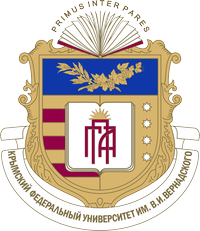 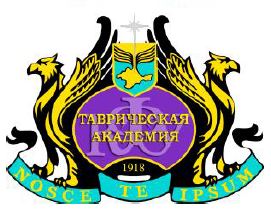 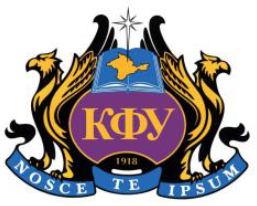 Уважаемые коллеги!Приглашаем Вас принять участие в работе Всероссийского научно-практического форума «Психология в современном мире» (с международным участием) (далее Форум), который будет организован 2-4 июля 2018 года на базе Гуманитарно-педагогической академии (филиал) ФГАОУ ВО «Крымский федеральный университет имени В.И. Вернадского» в г. Ялте. Основная цель форума – поиск механизмов развития современной психологии на основе обобщения лучших имеющихся отечественных и зарубежных практик, привлечение специалистов в области практической психологии к обсуждению и решению актуальных проблем современной психологической науки и практики, развитие творческого научного сотрудничества между коллегами.Тематические направления работы форума:Теоретические основы и принципы использования современных методов в работе психолога. Профессиональная компетентность психолога: проблемы, поиски, решения.Групповая и индивидуальная психологическая помощь: проблемы эффективности.Самоопределение личности. Пути преодоления психологических проблем в различные возрастные периоды.Перспективы современной семейной психотерапии и консультирования.Психологическое здоровье: методы профилактики и коррекции.Психологическая помощь в кризисных и чрезвычайных ситуациях.Психологическая практика в Крымском регионе: реалии и перспективы.Целевая аудитория Форума: специалисты в области теоретической, прикладной, практической психологии: ученые, практические психологи системы образования, центров, охраны здоровья; преподаватели, аспиранты, обучающиеся по направлению «Психологические науки», а также другие заинтересованные лица. Рабочие языки конференции: русский, украинский, английский.Формат работы Форума:	Научно-практическая конференция, в рамках которой предусмотрено проведение пленарного и секционных заседаний (доклады, сообщения, презентации результатов исследований, практики и др.);	- Научно-практический семинар;	- Круглые столы;	- Мастер-классы – презентация практических форм работы;	- Дискуссионные площадкиПорядок работы:2 июля Регистрация участников: 09.00–12.30 (2-й этаж 1 корпуса ГПА «КФУ им. В.И. Вернадского»; г. Ялта, ул. Севастопольская 2А).Пленарное заседание: 13.00–15.00 (Актовый зал, 3 этаж, 1 корпус ГПА «КФУ им. В.И. Вернадского»).Работа секций по направлениям: 15.30–18.00 (аудитории 1 корпуса ГПА «КФУ им. В.И. Вернадского»).3 июля Работа секций, круглых столов: 10.00–12.00 (аудитории 1 корпуса ГПА «КФУ им. В.И. Вернадского»).Работа мастер-классов: 13.00–18.00 (аудитории 1 корпуса ГПА «КФУ им. В.И. Вернадского»).4 июля Работа дискуссионных площадок, мастер-классов: 10.00–12.00 (аудитории 1 корпуса ГПА «КФУ им. В.И. Вернадского»).Работа мастер-классов: 13.00–17.00 (аудитории 1 корпуса ГПА «КФУ им. В.И. Вернадского»).Подведение итогов работы Форума 17.00–18.00 (Актовый зал, 1 корпуса ГПА «КФУ им. В.И. Вернадского»).Необходимая информацияДля участия в форуме необходимо не позднее 25 июня 2018 года прислать (подать) Оргкомитету:заявку (направленную по электронной почте по адресу buraselivanova.l@mail.ru. Образец заявки прилагается);Участнику форума необходимо учитывать следующееОрганизационный взнос с участников Форума не взимается.Форма участия: очная. Затраты, связанные с проездом, проживанием и питанием, за счет участников или учреждений, которые их направляют.Возможно проживание участников в общежитии ГПА «КФУ им. В.И. Вернадского» в г. Ялте, стоимость от 100 руб. в суткиКоординаты, контактные данныеАдрес: ул. Севастопольская, 2-А, г. Ялта, Республика Крым, 298635
Телефон для справок: +7 9787055956.
Интернет-сайт: www.gpa.cfuv.ru 
e-mail: buraselivanova.l@mail.ruСекретариат оргкомитета: Костенко Екатерина Сергеевна +79788247767                                             Рудакова Ольга Александровна тел: +79788532144	Образец заявки:	Заявка
для участия в работе Всероссийского научно-практического Форума «Психология в современном мире» (с международным участием) 2-4 июля, г. ЯлтаПримечание: для желающих провести в рамках Форума мастер-класс, круглый стол необходимо заявить тему мероприятия, необходимые условия для возможности проведения данного мероприятия – требование к аудитории, наличие мультимедийного оборудования или др. Для оформления индивидуального приглашения, заполняется обязательноФИО ректора / директора / руководителя (полностью), учёная степень, учёное звание (полностью) __________________________________________________________________________________________________________________________________________________________________________Телефон  ____________________________________________________________________________________E-mail _____________________________________________________________________________________До встречи на форуме!Фамилия, имя, отчествоУчёная степень, ученое званиеПолное название учреждения, в котором работает / учится участник ФорумаДолжностьНазвание факультета, курс (год обучения)Тема докладаНазвание секцииЭлектронный адресПЛАНИРУЮ:ПЛАНИРУЮ:Выступить с докладом на пленарном заседанииВыступить с сообщением на секционном заседанииПринять участие как слушательПровести мастер-класс Также необходимо указать:Также необходимо указать:Планирую проживать в общежитии ГПА(да, нет)